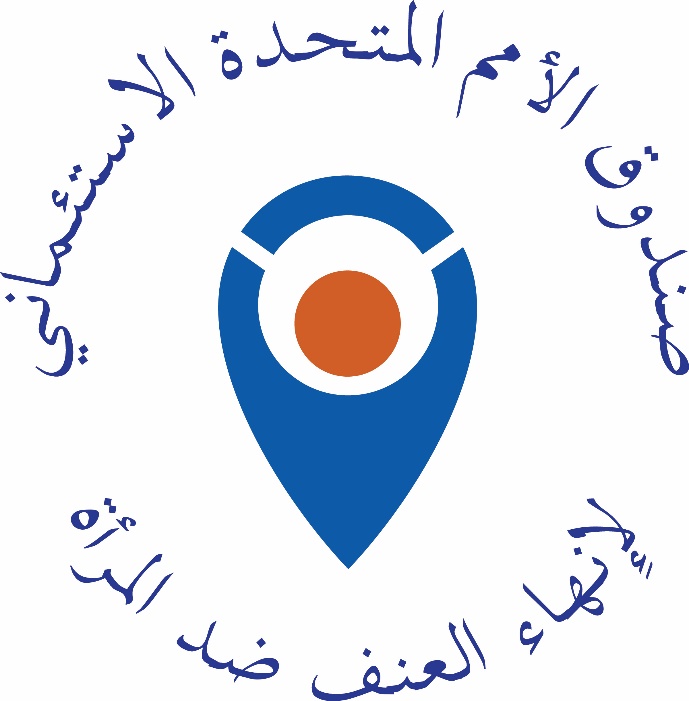 صندوق الأمم المتحدة الاستئماني لإنهاء العنف ضد المرأةدعوة لتقديم العروض ٢٠٢٢ فتح باب تقديم العروض: ٢٣ تشرين الثاني/نوفمبر ٢٠٢٢موعد تقديم العروض النهائي: ١١ كانون الثاني/يناير ٢٠٢٣ نظام التقديم عبر الإنترنت: https://grants.untf.unwomen.orgجدول المحتويات1.	حول صندوق الأمم المتحدة الاستئماني لإنهاء العنف ضد المرأة	22.	الإطار التوجيهي	23.	السياق	34.	دعوة لتقديم العروض	34.1	منظمات المجتمع المدني ذات الخبرة المثبتة في مكافحة العنف ضد النساء والفتيات	44.2	المشاريع المدفوعة بالطلب والتي تم تصميمها وإعدادها وتنفيذها بالكامل من قبل منظمات المجتمع المدني/منظمات حقوق المرأة	54.3	التركيزعلى النساء والفتيات المهمشات اللائي يعانين من أشكال متداخلة من التمييز ويتبنين مناهج متقاطعة في إنهاء العنف ضد النساء والفتيات.	54.4	مسترشدون بقيم صندوق الأمم المتحدة الاستئماني ومبادئه	64.4.1	تجسيد مبادئ البرمجة في إطار الأمم المتحدة للنساء والفتيات	64.4.2	تعزيز التأهب والمرونة التنظيمية	74.5	التنسيق    مع مجالات نتائج صندوق الأمم المتحدة الاستئماني الثلاثة	74.6	التركيز بشكل خاص على معالجة العنف ضد النساء والفتيات في سياق الأزمات الممتدة	85.	معايير الأهلية	95.1	التغطية القطرية	95.2	الوضع القانوني والتسجيل	95.3	إثبات القدرة على إدارة الموارد التشغيلية والمالية والبشرية	95.4	متلقو منحة صندوق الأمم المتحدة الاستئماني السابقون والحاليون	105.5	الوقاية من الاستغلال والاعتداء الجنسيين والتحرش الجنسي	105.6	المتقدمون غير المؤهلين	106.	ثوابت التمويل 	107.	عملية تقديم الطلب	118.	عملية الاختيار	119.	البلدان والأقاليم المؤهلة	1210.	مصادر مفيدة	12 الملاحق	الملحق 1:	قائمة التحقق من الأهليةالملحق 2:	 نموذج فكرة المشروع الملحق 3:	ملخص الميزانية حول صندوق الأمم المتحدة الاستئماني لإنهاء العنف ضد المرأةصندوق الأمم المتحدة الاستئماني لإنهاء العنف ضد المرأة (صندوق الأمم المتحدة الاستئماني) هو آلية عالمية متعددة الجوانب تدعم جهود المجتمع المدني لإنهاء أحد أكثر انتهاكات حقوق الإنسان انتشارًا في العالم. تأسس الصندوق عام 1996 بموجب قرار الجمعية العامة للأمم المتحدة رقم 50/166، ويدير صندوق الأمم المتحدة الاستئماني هيئة الأمم المتحدة للمساواة بين الجنسين وتمكين المرأة (هيئة الأمم المتحدة للمرأة) نيابة عن منظومة الأمم المتحدة. أقمنا طوال أكثر من 25 عامًا شراكاتٍ مع الجهات الفاعلة الأساسية، ودعمناها في متابعة جدول أعمال إنهاء العنف ضد النساء والفتيات (VAW/G)، مثل منظمات حقوق المرأة، ومجموعات الشباب، ومجتمعات السكان الأصليين، والزعماء الدينيين والتقليديين، و منظمات الحقوق الإنسان ووسائل الإعلام. وقمنا حتى الآن بدعم 646 مبادرة في 140 دولة وإقليم بمبلغ إجمالي قدره 215 مليون دولار أمريكي. لمزيد من المعلومات حول صندوق الأمم المتحدة الاستئماني وتاريخه وشركائه ومبادراته الممولة، تفضل بزيارة موقعنا على الإنترنت.الإطار التوجيهي تسترشد دعوة تقديم المقترحات هذه بالخطة الإستراتيجية لصندوق الأمم المتحدة الاستئماني الإستراتيجية 2021-2025، ورؤيته المتمثلة في " عالم من التضامن العالمي تعيش فيه جميع النساء والفتيات في مأمن من جميع أشكال العنف، والتمتع بحقوقهن الإنسانية وممارستها. تتماشى هذه الرؤية مع معايير حقوق الإنسان الدولية، وخطة التنمية المستدامة لعام 2030 (SDGs)، والمبادئ والمعايير الإنسانية الدولية، والتي تعد المساواة بين الجنسين وإنهاء جميع أشكال العنف والتمييز ضد النساء والفتيات جزءًا لا يتجزأ منها. الهدف من صندوق الأمم المتحدة الاستئماني هو " ضمان تمكين المزيد من النساء والفتيات، وخاصة أولئك الأكثر تهميشًا واللاتي يعانين من أشكال متداخلة من التمييز، ممارسة حقهن الإنساني في عيش حياة خالية من جميع أشكال العنف " من خلال المبادرات التي:  تحسين وصول النساء والفتيات إلى الخدمات الأساسية والمتخصصة والآمنة والملائمة ومتعددة القطاعاتتحسين الوقاية من العنف ضد النساء والفتيات من خلال التغييرات في السلوكيات والممارسات والمواقف زيادة فعالية التشريعات والسياسات وخطط العمل الوطنية وأنظمة المساءلة لمنع وإنهاء العنف ضد المرأةفي سعيه لتحقيق هذه النتائج، تصبح مهمة صندوق الأمم المتحدة الاستئماني تمكين منظمات المجتمع المدني (CSOs)، وخاصة منظمات حقوق المرأة (WROs) وتلك التي تمثل الفئات الأكثر تهميشًا، من لعب دور مركزي في تقديم المبادرات التي تركز على الناجين ودعم برامجها لتحقيق تأثير مستدام على إنهاء العنف ضد النساء والفتيات بطريقة تساهم في التضامن العالمي والشراكات والحركات النسوية الشاملة".تتماشى هذه المهمة مع النتيجة 5 من الخطة الاستراتيجية لهيئة الأمم المتحدة للمرأة 2022-2025، والتي يساهم فيها صندوق الأمم المتحدة الاستئماني، والتي تلزم الهيئة بدعم المجتمع المدني والمنظمات النسائية من خلال توفير تمويل مخصص ومرن. السياق توفر خطة صندوق الأمم المتحدة الاستئماني الإستراتيجية 2021-2025، والتي تم إعدادها بالتشاور مع العديد من الشركاء ومنظمات المجتمع المدني/منظمات حقوق المرأة، السياق الشامل لهذه الدعوة لتقديم المقترحات، بما في ذلك تحليل المشكلات والاتجاهات بشأن العنف ضد النساء والفتيات.على مستوى العالم، وقبل أن تبدأ جائحة كوفيد-19، تعرض حوالي 736 مليون امرأة، أي حوالي واحدة من كل ثلاث نساء، لعنف الشريك، أو العنف الجنسي من غير الشريك، أو كليهما معاً على الأقل في حياتهن (30% من النساء في سن 15 وما فوق).  وترتفع هذه النسبة بشكل حاد إلى 70 في المائة في حالات الأزمات. لم تكشف جائحة كوفيد-19 عدم استعداد البلدان للوقاية من العنف ضد المرأة والفتيات المستمر والمزمن والتصدي له وعدم وجود إرادة سياسية في ذلك فحسب، بل أدت أيضًا إلى ارتفاع كبير في انتهاك حقوق الإنسان هذا السائد بالفعل. إضافة إلى ذلك، فإن السياق العالمي للأزمات متزايدة التعقيد والمتداخلة وطويلة الأمد، بما فيها الكوارث المتكررة ذات الصلة بالمناخ والتي تتفاقم مع النزاعات العنيفة والأزمات الاقتصادية، تعمل على زيادة عدد الأشخاص الذين يحتاجون إلى المساعدة الإنسانية والحماية. كما أن لها تأثيرًا غير متناسب على النساء والفتيات، مما يؤدي إلى تفاقم أشكال مختلفة من العنف ضدهن. يعيش ربع سكان العالم في بلدان متأثرة بالنزاعات، وحدثت أغلب حالات النزوح الناتجة عن نزاعات في عام 2020 في بلدان معرضة لتغير المناخ أو شديدة التأثر به. في عام 2021، كان هناك ما يقدر بنحو 306 ملايين شخص بحاجة إلى مساعدات إنسانية، 74% منهم كانوا يعانون من أزمة طويلة الأمد. تتميز الأزمات طويلة الأمد بتكرر الكوارث الطبيعية و/أو النزاعات، والأزمات الغذائية طويلة الأمد، وانهيار الاقتصاد أو سبل العيش، والقدرة المؤسسية غير الكافية على الاستجابة للأزمات نفسها. تؤكد الدروس المستفادة من صندوق الأمم المتحدة الاستئماني مجددًا أن المنظمات المحلية والمجتمعية في الخطوط الأمامية للاستجابة كانت قابلة للتكيف مع السياقات المتغيرة و/أو المعقدة بسرعة، وكانت مرنة في التعامل معها، وقادرة على الحفاظ على الخدمات للنساء والفتيات، مع الإبقاء على العنف ضد النساء والفتيات على رأس جدول الأعمال. الاستثمار في تعزيز الموارد لحقوق المرأة، والمنظمات النسوية التي تقودها النساء، على المستويات المجتمعية والمحلية والوطنية ومتعددة البلدان، وتجهيزها وتوفيرها أمر بالغ الأهمية لها كي تكون مستعدة بشكل أفضل للاستجابة والتعافي من التعقيدات المتداخلة في عالم متغيّر بشكل متسارع. بدورها، فإن منظمات حقوق المرأة التي تتمتع بالمرونة والاستعداد الجيد والتمكين هي مفتاح حماية النساء والفتيات من جميع أشكال العنف، سواءٌ في أوقات الهدوء أم أوقات الأزمات. ويساهم هذا بدوره في قدرة المجتمعات والفئات السكانية المهمشة الأكثر عرضة للخطر واعتمادها على الذات والتعافي. من خلال بناء مرونة منظمات المجتمع المدني ومنظمات حقوق المرأة ذات الخبرة الموجودة واعتمادها على الذات في إنهاء العنف ضد النساء والفتيات، سيساهم صندوق الأمم المتحدة الاستئماني في تلبية احتياجاتها طويلة الأجل التي تتطلب دعمًا محليًا مستدامًا بما يتماشى مع الصفقة الكبرى وأجندة التوطين.دعوة لتقديم العروضيرحب صندوق الأمم المتحدة الاستئماني بالمقترحات التالية:المقدمة من منظمات المجتمع المدني، ومنظمات حقوق المرأة ذات الخبرة المؤكدة لإنهاء العنف ضد النساء والفتيات؛أن تضع منظمات المجتمع المدني/منظمات حقوق المرأة المفهوم وتطوره وتنفيذه بالكامل، بما يتماشى مع تقييم احتياجاتها المهمة المتعلقة بالنساء والفتيات في إقليم عملياتها؛أن تركز على النساء والفتيات المهمشات اللائي يعانين من أشكال متداخلة من الأذى والتمييز؛  أن تسترشد بمبادئ صندوق الأمم المتحدة الاستئماني وقيمه في تجسيد مبادئ برنامج الأمم المتحدة للمرأة بشأن العنف ضد النساء والفتيات، وتستثمر في تعزيز التأهب والمرونة التنظيمية؛  أن تتوافق مع مجالات نتائج صندوق الأمم المتحدة الاستئماني الثلاثة.بالإضافة إلى ذلك، نظرًا لسياق الأزمات العالمية المعقدة والمتداخلة، يتخذ صندوق الأمم المتحدة الاستئماني نهجًا مزدوجاً في إطار هذه الدعوة لتقديم المقترحات: من ناحية، عن طريق دعوة جميع المنظمات لتعزيز القدرة على التأهب وبناء مرونتها التنظيمية للتصدي بفعالية للعنف ضد النساء والفتيات قبل وقوع الأزمة وبمجرد حدوثها، باعتبار ذلك جزءًا من طلبها الشامل. بالتوازي مع ذلك، يركّز صندوق الأمم المتحدة الاستئماني تركيزًا خاصًا لإنهاء العنف ضد النساء والفتيات في سياق الأزمات الممتدة،  لدعم المنظمات العاملة في هذه البيئات من خلال المبادرات التي تلبي الاحتياجات المحددة للنساء والفتيات المعرضات للخطر والناجيات من العنف، وخاصة أولئك المعرضات لخطر الاستبعاد والتهميش.إذا كان طلبك يركز بشكل خاص على إنهاء العنف ضد النساء والفتيات في أزمة طويلة الأمد، فيرجى وضع علامة على مربع "التركيز الخاص" في الطلب عبر الإنترنت.منظمات المجتمع المدني ذات الخبرة المثبتة في مكافحة العنف ضد النساء والفتياتلن يقبل صندوق الأمم المتحدة الاستئماني سوى الطلبات المقدمة من منظمات المجتمع المدني (CSOs)، وخاصة منظمات حقوق المرأة (WROs) ذات المعرفة المتخصصة والخبرة والسجل الحافل في العمل على الدفاع عن المرأة وحقوقها، وإنهاء العنف ضد النساء والفتيات.سنمنح في هذه الدعوة لطلبات المؤسسات من الأنواع التالية:منظمات حقوق المرأة (WROs)، مع الاعتراف الكامل بكونها القوة الدافعة لإنهاء العنف ضد المرأة، والحركات النسوية، فضلاً عن كونها في طليعة أعمال إنهاء العنف ضد النساء والفتيات، حيث تصل هذه المنظمات والحركات مباشرة إلى النساء والفتيات الناجيات، ومن هن في على درجات خطر الاستبعاد والتهميش.منظمات المجتمع المدني/منظمات حقوق المرأة التي تقودها النساء والفتيات المهمشات وتعمل من أجلهن (على سبيل المثال، التي تقودها المنظمات التي تمثل مجموعة ما)، والتي لديها معرفة متخصصة وخبرة وسجل حافل بالعمل مع النساء والفتيات اللواتي يواجهن العنف أو يتعرضن لخطر العنف، خاصة المنظمات التي يقودها الناجون كما تُشجّع على التقديم بشكل خاص المنظمات التي تقودها الفتيات والتي تركز على الفتيات.منظمات المجتمع المدني/منظمات حقوق المرأة الواصلة على المستوى المحلي أو المجتمعي، وهي في وضع أفضل لتلبية احتياجات النساء والفتيات في سياقاتها، بما في ذلك عن طريق التعاون والشراكات العادلة. يُرّحب أيضًا بالطلبات التي تقدمها المنظمات غير المحلية (التي تفي بمعايير أخرى) إذا كان الاقتراح يتضمن مقترحًا لشراكة عادلة مع منظمات حقوق المرأة المحلية أو المجموعات المكونة من أجل تأثير أكبر أو الوصول إلى المجتمع. يجب أن يوضح الاقتراح كيف ستضمن الشراكة توازن قوى عادلًا يمكِّن المجموعات المجتمعية/المحلية ومنظمات المجتمع المدني/منظمات حقوق المرأة.ستعطى الأولوية للمنظمات النسائية الشعبية. تستطيع المنظمات غير الحكومية الدولية والوطنية الأكبر التي تتمتع بخبرة في مجال إنهاء العنف ضد النساء والفتيات بالشراكة مع منظمات المجتمع المدني المحلية/منظمات حقوق المرأة والحركات النسوية، ولا سيما في سياقات الأزمات، تقديم طلبها شريطة إظهار نية واضحة للمشاركة مع شركاء المنظمة العالمية لحقوق الإنسان/منظمات المجتمع المدني المحلية في البرمجة وتعزيز قدراتها، و/أو التنسيق معها بطريقة تمكينية متبادلة. وفيما عدا التدريب، لن يتم النظر في طلبات المنظمات الأكبر التي تتقدّم بطلباتها إلى صندوق الأمم المتحدة الاستئماني بخصوص التركيز الخاص على الأزمات طويلة الأمد إلا إذا تبنت استراتيجيات تقاسم المخاطر مع منظمات المجتمع المدني/منظمات حقوق المرأة التي تقودها النساء، بالإضافة إلى دور استشاري ومساند وتوجيه لمنظمات المجتمع المدني/منظمات حقوق المرأة التي تقودها نساء على مستوى القاعدة الشعبية الأصغر. يمكن تحقيق ذلك، على سبيل المثال، من خلال دعم إنشاء اتحادات من شأنها أن تسمح بزيادة صنع القرار والسيطرة والملكية من منظمات المجتمع المدني/منظمات حقوق المرأة التي تقودها النساء، والمساهمة في تمكينها وضمان إمكانية دمج البرامج بشكل أكثر فاعلية واستدامة في السياق المحلي.المشاريع المدفوعة بالطلب والتي تم تصميمها وإعدادها وتنفيذها بالكامل من قبل منظمات المجتمع المدني/منظمات حقوق المرأةيلتزم صندوق الأمم المتحدة الاستئماني بـ " تقديم المنح على أساس الطلب "، ما يعني أننا ندعم المشاريع التي يتم تصورها وإعدادها وتنفيذها من قبل منظمات المجتمع المدني/منظمات حقوق المرأة وفقًا لتقييمها الخاص لاحتياجات بلدانها ومجتمعاتها، مع الأخذ في الاعتبار الأولويات الوطنية/المحلية. لذلك يُفترض أن تتضمن المقترحات تحليلاً شاملاً لاحتياجات النساء والفتيات التي يهدف المشروع المقترح لتحقيقها، ويفضل أن يكون ذلك بعلم المكوّنات المستهدفة أو بقيادتها. يجب أيضًا أن يسترشد المتقدمون بالبحث العالمي والأدلة المتاحة، بالإضافة إلى المعرفة القائمة على الممارسة والتأكد من أن الطلبات مدعومة بمبررات تستند إلى هذه الأفكار والأدلة.التركيزعلى النساء والفتيات المهمشات اللائي يعانين من أشكال متداخلة من التمييز ويتبنين مناهج متقاطعة في إنهاء العنف ضد النساء والفتيات.يجب أن تحدد المقترحات النساء والفتيات اللواتي يتعرضن للعنف وأشكال التمييز المتداخلة، وأن تركز عليهن، في السياق أو في المجتمع المستهدف. على سبيل المثال، النساء والفتيات الناجيات من العنف، والنساء والفتيات ذوات الإعاقة، والنساء والفتيات المشردات داخليًا واللاجئات، والنساء والفتيات المصابات بفيروس نقص المناعة البشرية أو الإيدز، ونساء وفتيات الشعوب الأصلية، ونساء وفتيات الأقليات العرقية، والمثليات ومزدوجات الميل الجنسي والنساء والفتيات المتحولات جنسياً، والكوير/التشكيكيين وثنائيي الجنس، والنساء والفتيات اللائي يعانين من التمييز العنصري و/أو الظلم، والمدافعات عن حقوق الإنسان/المدافعات عن النوع الاجتماعي، و/أو النساء والفتيات من الفئات الأقل دخلاً، والنساء والفتيات ذوات مستويات الإلمام بالقراءة والكتابة المنخفضة. هذه القائمة ليست شاملة، ويجب أن يتم تحديد تركيز المقترحات بشكل مثالي من خلال تحليل السياق والمجتمع والاحتياجات. نؤكد على الأهمية الحاسمة لكونك محددًا في فكرة المشروع الخاصة بك: فيما يتعلق بالمجموعات التي تعمل معها ولماذا، وأشكال العنف المحددة التي ستركز عليها ولماذا، وأين ستعمل ولماذا. بالإضافة إلى ذلك، يرجى توضيح كيفية استعدادك للعمل مع هذه المجموعات ولاحتياجاتها والاستجابة. "يتضمن النهج المتعدد الجوانب للعنف ضد النساء والفتيات النظر في المواضع التي يتقاطع فيها الجنس مع أشكال عدم المساواة/الاضطهاد الأخرى (مثل النشاط الجنسي، والهوية الجنسية، والأصل العرقي، والأصل، ووضع الهجرة، والإعاقة، والفقر) بما يؤدي لإنتاج مخاطر مضاعفة وتجارب عنف". يسعى النهج متعدد الجوانب الذي هو نهج نسوي مستنير إلى لفت الانتباه إلى أنظمة الاضطهاد المتشابكة التي تعرض العديد من النساء والفتيات لخطر العنف بشكل أكبر. ومع ذلك، لا ينبغي أن يعني ذلك محاولة القيام بكل شيء مع جميع المجموعات. وبدلاً من ذلك، تسمح المقاربات المتداخلة لبرمجة العنف ضد النساء والفتيات بتحديد مجموعة/مجموعات معينة من النساء و/أو الفتيات المعرضات أكثر لخطر للعنف في سياقهن، وقد تم إغفالهن تاريخيًا وتجاهلهن في التدخلات الموجودة لمكافحة العنف ضد النساء والفتيات. إضافة لذلك، يجب أن لا توجه النهوج المتقاطعة فقط من أعطته الأولوية برامج إنهاء العنف ضد النساء والفتيات من أجل "عدم ترك أحد متخلفاً عن الركب"، بل كذلك كيفية تصميم البرمجة، وملاءمتها للهدف وتطبيقها. بعبارة أخرى، "من خلال فهم الطرق المختلفة التي يتم من خلالها ارتكاب العنف ومواجهته، يمكن للنهج المتقاطع أن يساعد المنظمات على تطوير استجابات مناسبة خاصة بالسياق عند معالجة العنف ضد النساء والفتيات". مسترشدون بقيم صندوق الأمم المتحدة الاستئماني ومبادئهيعمل صندوق الأمم المتحدة الاستئماني بموجب مبادئ البرمجة التابعة للأمم المتحدة، والتي تتمحور حول مبدأ عدم ترك أي شخص متخلفاً عن الركب، بالإضافة إلى مبادئ البرمجة العشرة الخاصة بمكافحة العنف ضد النساء والفتيات التي أقرتها هيئة الأمم المتحدة للمرأة.  يمكن العثور على المجموعة الكاملة للقيم والمبادئ الأساسية في الخطة الإستراتيجية لصندوق الأمم المتحدة الاستئماني، الصفحات 35-37. يُطلب من المتقدمين إيلاء اهتمام خاص لما يلي:تجسيد مبادئ البرمجة في إطار الأمم المتحدة للنساء والفتيات تعزيز التأهب والمرونة التنظيمية في بيئة معقدة وسريعة التغير تجسيد مبادئ البرمجة في إطار الأمم المتحدة للنساء والفتياتيجب أن تتضمن جميع المقترحات مبادئ البرمجة الخاصة بهيئة الأمم المتحدة للنساء والفتيات ضمن تصميم المشروع باعتبارها مهمة وملائمة ضمن السياق. اعتماد نهج مبني على حقوق الإنسان يعطي أولوية قصوى لتعزيز حقوق الإنسان لجميع النساء والفتيات وحمايتها وتفعيلها.  يتطلب النهج القائم على حقوق الإنسان تطوير قدرات "الجهات المسؤولة" و "أصحاب الحقوق". ضمان نهج متمحور حول الناجين وتمكين المرأة يدمج الخبرات والمدخلات الخاصة بالنساء والفتيات في جميع المبادرات والاستراتيجيات باعتبار ذلك جزءًا أساسيًا من البرمجة الناجحة. النهج الذي يركز على الناجين أمر أساسي لحماية وترفية حقوق الإنسان للنساء والفتيات المتأثرات وتعزيزها، ولتمكينهن. العمل بموجب المبادئ التوجيهية الأخلاقية التي تضمن التدخل إعطاء الأولوية لالخدمات، وتضمن حقوق النساء والفتيات في السلامة والأمن، والسرية والخصوصية، والتعبير عن الرأي والاستقلالية في اتخاذ القرارات.  ضمان الاستجابة للنوع الاجتماعي و المناهج التحويلية التي تسعى إلى إنشاء المعايير العادلة بين الجنسين أو تعزيزها من أجل تغييرات أساسية ودائمة للنساء والفتيات.توظيف نقاط الدخول ذات الصلة من الناحية الثقافية والسياقية من خلال التدخلات التي تشمل القادة الثقافيين والمجتمعيين والدينيين والشباب وغيرهم. يجب أن تهدف جميع مقترحات المشاريع إلى تضمين آليات تعليقات مجتمعية واضحة بمشاركة نساء المجتمعات التي سيتم تنفيذ المشاريع فيها.  معالجة أشكال وإعدادات محددة للعنف ضد النساء والفتيات من خلال فهم واضح لسياقات محددة يحدث فيها العنف من أجل تصميم برنامج فعال وتنفيذه، مع معرفة الأشكال المحددة، والبيئات، والفئات السكانية المتضررة. اعتماد نهج متعدد الجوانب والتركيز على الفئات الأكثر عرضة للتخلف عن الركب خصوصًا النساء والفتيات المستبعدات أو المحرومات (مثل النساء والفتيات ذوات الإعاقة، والمشردين داخليا واللاجئين، والسكان الأصليين، وكبار السن، وأفراد الأقليات العرقية). العمل ضمن نموذج اجتماعي بيئي لفهم العنف، بهدف ضمان أن تأخذ التدخلات بعين الاعتبار الظروف عبر المستويات المختلفة (مثل الفرد والأسرة والمجتمع المحلي والمجتمع)، التي تؤثر على مخاطر تعرض النساء والفتيات للعنف، وتعالجها. العمل في شراكة مع مختلف أصحاب المصلحة مثل الحكومة والجهات المانحة ووكالات الأمم المتحدة والمجتمع المدني والمجموعات المجتمعية والفاعلين بين القطاعات والمؤسسات الأكاديمية والبحثية؛ والأهم من ذلك، النساء والفتيات الناجيات والمنظمات التي تقودها النساء. بالاعتماد على الأدلة الموجودة على "ما يصلح" (أو لا يصلح)،  للاستجابة  في منع للعنف ضد النساء والفتيات ومنعه، هذه الأدلة المستمدة من التقييمات الرسمية، والبحوث والدراسات، وإجماع الخبراء والتوصيات، وخبرات الممارس المشتركة، والأهم من ذلك، تعليقات الناجين، والنساء والفتيات المعرضات للخطر. تعزيز التأهب والمرونة التنظيميةيُشجّع المتقدّمون على الاستثمار في بناء استعدادهم للتكيف والقدرة على التحول إلى الأحداث والأزمات التخريبية المحتملة. يتضمن هذا النهج للتأهب اعتبارات خارجية، مثل تعزيز الشراكات الاستراتيجية وبناءها، والدعوة إلى الاعتراف بمنظمات المجتمع المدني التي تقودها النساء باعتبارها مستجيبات، وتسهيل وصولها إلى التمويل المستدام، أو تمكين مشاركتها في هيئات صنع القرار لممارسة قيادتها. وبالتوازي مع ذلك، يشمل ذلك أيضاً تعزيز المرونة التنظيمية، وهو أمر بالغ الأهمية لدعم القدرات الداخلية والهياكل والأنظمة داخل المنظمة لتكون أكثر تكيفًا ومرونة مع الآثار السلبية. وقد يشمل أيضًا إجراء تقييمات لاحتياجات القدرات، ودورات تدريبية وإرشادات لتعميم تدابير التأهب كجزء من المشروع وداخل المنظمة. قد تشمل مبادرات بناء جهود التأهب، على سبيل المثال، رصد وتقييم المخاطر، وتطوير خطط التخفيف من المخاطر وتدابير الطوارئ التي تم وضعها في الاعتبار عند تصميم المشروع، ومنهجيات البرمجة التكيفية والمرنة (أي الانتقال عبر الإنترنت، والترتيبات البديلة للوصول والشمولية في حالات الأزمات)، وتكامل التدابير لمنع رد الفعل العكسي والمقاومة، والشراكات مع منظمات المجتمع المدني/منظمات حقوق المرأة الأخرى للوصول إلى المجتمع حتى خلال الأزمات، وتدابير لضمان استدامة نتائج المشروع، والجهود المعززة لضمان القدرة التنظيمية، وكذلك تشجيع الجهود المستنيرة والمكرسة للصدمات للاستثمار في ممارسات رعاية الموظفين والرعاية الجماعية لمنع الإرهاق. يتم تشجيع المتقدمين أيضًا على دمج التدابير من أجل رفاهية الموظفين والمتطوعين ومقدمي الخدمات،  بما في ذلك العاملين في الخطوط الأمامية، ويشمل ذلك الحماية والسلامة والأمن وإدارة الموارد البشرية التي تسمح بإجازة كافية، ووقت تبديل المناوبات، والراحة والاستجمام، والدعم النفسي والاجتماعي و/أو مستشاري الإجهاد، والحماية من التحرش، بما في ذلك التحرش الجنسي وإساءة استخدام السلطة في مكان العمل.سترشد الأسئلة الواردة في نموذج الطلب المؤسسات إلى كيفية معالجة ما ورد أعلاه. يمكنك أيضًا الرجوع إلى الأسئلة المتداولة (FAQ) للحصول على معلومات إضافية. التنسيق    مع مجالات نتائج صندوق الأمم المتحدة الاستئماني الثلاثةضمن هذا الإطار الواسع، يرحب صندوق الأمم المتحدة الاستئماني بمقترحات المبادرات التي تساهم في واحد أو أكثر من مجالات النتائج الاستراتيجية الثلاثة:تحسين وصول النساء والفتيات إلى الخدمات الأساسية والمتخصصة والآمنة والملائمة والمتعددة القطاعاتتحسين الوقاية من العنف ضد المرأة من خلال التغييرات في السلوكيات والممارسات والمواقف زيادة فعالية التشريعات والسياسات وخطط العمل الوطنية وأنظمة المساءلة لمنع العنف ضد المرأة وإنهائهلم يتم سرد أنواع التدخل المحددة للسماح للمقترحات بأن تكون مدفوعة حقًا بمنظمات المجتمع المدني/منظمات حقوق المرأة. ومع ذلك، يمكنك الرجوع إلى المصادر المفيدة في القسم 10، بالإضافة إلى معلومات إرشادية إضافية في الأسئلة المكررة.  التركيز بشكل خاص على معالجة العنف ضد النساء والفتيات في سياق الأزمات الممتدةنظرًا لأن الأزمات العالمية والإقليمية المتفاقمة لها تأثيرات محلية ومعقدة تؤثر بشكل غير متناسب على النساء والفتيات فقد أصبح من الضروري تصميم الحلول المحلية التي يقودها المجتمع وتقديمها. في البرمجة، يتطلب ذلك تصميم تدخلات تستند إلى الاحتياجات الوطنية والمحلية التي تكمل الآليات الوطنية القائمة لمكافحة العنف ضد النساء والفتيات، مع التركيز بشكل خاص على بناء القدرة على الاستجابة وبناء الشراكات للإجراءات المبدئية والمحلية. قد يعني ذلك، من ناحية، ربط المنظمات المحلية العاملة في مجال العنف ضد النساء والفتيات مع النظم والهياكل الإنسانية، بما في ذلك تلك التي تقودها الحكومة أو الوكالات الإنسانية، لتكون أكثر استجابة للنوع الاجتماعي ولتجنب الاستبعاد أو الازدواجية أو العمل بشكل غير منسّق. ومن ناحية أخرى، قد ينطوي ذلك أيضًا على التفكير على نطاق أوسع في كيف يمكن للتدخلات سد الفجوات القائمة للانتقال من استجابات إنهاء العنف ضد النساء والفتيات قصيرة المدى في الأزمات إلى التعافي على المدى الطويل، على سبيل المثال، من خلال العمل مع العديد من الأطراف الفاعلة لتلبية احتياجات النساء والفتيات الناجيات من العنف، مع الاستثمار في التدخلات طويلة المدى.  في إطار هذا التركيز الخاص، يرحب صندوق الأمم المتحدة الاستئماني بالمقترحات التي تتماشى مع واحد أو أكثر من مجالات النتائج الثلاثة، مع التأكيد على التزامنا بدعم قدرات منظمات المجتمع المدني/منظمات حقوق المرأة التي تقودها النساء على توفير القدرات لإنهاء العنف ضد النساء والفتيات في الأزمات طويلة الأمد:تحسين وصول النساء والفتيات إلى الخدمات متعددة القطاعات الأساسية والمتخصصة والآمنة والملائمة لإنهاء العنف ضد النساء والفتيات. من المهم أن يتم دعم المنظمات العاملة في سياقات الأزمات الممتدة للحفاظ على الخدمات للناجين، وتوسيع نطاقها ودمجها كجزء من مسارات الإحالة. قد تحتاج منظمات المجتمع المدني/منظمات حقوق المرأة في أوقات الأزمات إلى التأكد من أن لديها القدرة على تعديل خدماتها التقديم للناجين، بناءً على تحليل السياق للاحتياجات الناشئة، وبما يتماشى مع الحد الأدنى من معايير الوقاية والاستجابة للعنف القائم على النوع الاجتماعي (GBV) في حالات الطوارئ. قد تحتاج منظمات المجتمع المدني/منظمات حقوق المرأة أيضًا إلى تخطيط إجراءات لضمان الامتثال للمبادئ الرئيسية، بما في ذلك "عدم إلحاق الضرر"، وهو نهج يركز على الناجين، مثل التدخلات المستنيرة بخصوص الصدمات، وعدم التمييز، والسرية، بما في ذلك حماية البيانات. تُشجّع منظمات المجتمع المدني/منظمات حقوق المرأة في هذه السياقات على عرض كيفية بناء المرونة التنظيمية، بما في ذلك الموظفين وآليات الرعاية الجماعية، لضمان القدرات الكافية للتنقل في البيئات المتقلبة والوصول إلى النساء والفتيات اللائي يعانين من مخاطر متقاطعة. تحسين الوقاية من العنف ضد النساء والفتيات من خلال التغييرات في السلوك والممارسات والمواقف: إن مرونة المجتمعات ومنظمات المجتمع المدني والجهات الفاعلة ذات الصلة وقدراتها على التخفيف من المخاطر ومنع العنف ضد النساء والفتيات المهمشات في أوقات الأزمات ومعالجته، مهمة باعتبارها جزءًا من إجراءات التأهب، وقراءة علامات الإنذار المبكر والاستجابة لها. يمكن تضمين تغيير السلوك ومعالجة الممارسات الضارة أثناء الأزمات باعتباره جزءًا من خطط التأهب للطوارئ بالإضافة إلى منع الأزمات والاستجابة لها وخطط التعافي والإجراءات والتدريبات. زيادة فعالية خطط العمل الوطنية وتشريعاته وسياساته، وأنظمة المساءلة:  من المهم ضمان إدراج إنهاء العنف ضد النساء والفتيات في تشريعات منع الأزمات والاستجابة والتعافي وسياساتها وخططها، مع ضمان أن تكون أطر إنهاء العنف ضد النساء والفتيات وخططه وبروتوكولاته ومعاييره القانونية الجيدة قابلة للتطبيق أيضًا في حالات الأزمات. علاوة على ذلك، من الضروري تقديم الدعم التقني والمالي لمنظمات المجتمع المدني/منظمات حقوق الإنسان لتعزيز مشاركتها وانخراطها في تنسيق الشؤون الإنسانية للتأثير في صنع القرار، بما في ذلك التخطيط الاستراتيجي والتنسيق والبرمجة.يُشجّع المتقدمون على استكشاف فرص تعزيز الشراكات والتنسيق والتآزر والتماسك. وقد يشمل ذلك جهودًا لتعزيز قيادة النساء لمواجهة العنف ضد النساء والفتيات ومشاركتهن الهادفة في صنع القرار الإنساني. وقد يستلزم ذلك أيضًا شراكات جديدة، على سبيل المثال مع شركاء القطاع الإنساني، لتقوية الروابط وأوجه التآزر التي تعزز عمل إنهاء العنف ضد النساء والفتيات عبر الإجراءات الإنسانية والإنمائية والسلام. لغرض دعوة تقديم العروض هذه، تُعتبر الأزمات طويلة الأمد تلك الأزمات التي يواجه فيها جزء كبير من السكان ضعفًا حادًا، ويعتمد على المساعدة الإنسانية فترة طويلة من الوقت، مما يؤدي إلى تفاقم خطر تعرض النساء والفتيات لجميع أشكال العنف.  لم يتم سرد أنواع التدخل المحددة للسماح للمقترحات بأن تكون مدفوعة بالطلب حقًا. ومع ذلك، يمكن العثور على أمثلة توضيحية للمقترحات التي يمكن دعمها في الأسئلة المتداولة المكررة. للتقدم في إطار التركيز الخاص على الأزمة الممتدة، يجب على المرشحين تحديد الخيار "يستوفي هذا الاقتراح التركيز الخاص على معالجة العنف ضد النساء والفتيات في سياق الأزمات طويلة الأمد" في نموذج فكرة المشروع.معايير الأهلية المنظمات ذات الأولوية (انظر القسم 1.4) التي تستوفي المعايير التالية مؤهلة للتقديم:التغطية القطريةيجب على مقدم الطلب تنفيذ مشروع في بلد واحد على الأقل من البلدان و/أو الأقاليم المدرجة في قائمة متلقي المساعدة الإنمائية الرسمية (ODA) لدى لجنة المساعدة الإنمائية في منظمة التعاون الاقتصادي والتنمية (OECD DAC)، أو في ثلاثة منها كحد أقصى. (انظر الصفحة الأخيرة للحصول على قائمة كاملة بالبلدان والأقاليم المؤهلة). الوضع القانوني والتسجيل يجب أن يكون مقدم الطلب كيانًا مسجلاً قانونًا. يجب أن يكون مقدم الطلب الرئيسي أو على الأقل أحد الشركاء المنفذين مسجّلاً قانونيًا و/أو يعمل في بلد أو إقليم تنفيذ المشروع. نطلب أن تُقدّم مع الطلب مستندات تسجيل مقدم الطلب الرئيسي القانونية. يجب على المنظمات التي تقترح مشاريع متعددة البلدان أن تثبت أيضًا أنها أو شركاءها الوطنيين في التنفيذ مسجّلون قانونًا في كل من البلدان (أو الأقاليم) التي يتم التنفيذ فيها، وكيف تساهم مشاريعها في تعزيز الشبكات والائتلافات والحركات النسوية الشاملة. إثبات القدرة على إدارة الموارد التشغيلية والمالية والبشريةالموارد التشغيلية والبشرية: يجب أن يكون لدى مقدم الطلب الموارد التشغيلية والبشرية اللازمة لإدارة المشروع المقترح. يجب تحديد إطار عمل واضح لمراقبة المشروع بمجرد بدء التنفيذ. القوائم المالية المعتمدة وتقارير التدقيق التنظيمية: يجب على مقدم الطلب تقديم بيانات مالية مصدقة وتقارير التدقيق التنظيمية مدة ثلاث سنوات مالية (بما في ذلك 2019 و 2020 و 2021).ترتيبات الشراكة والمساءلة: يمكن للمؤسسات التقدم مرة واحدة فقط بموجب دعوة تقديم العروض هذه، إما باعتبارها المنظمة الرئيسية المتقدمة أو باعتبارها شريكًا تنفيذيًا مشاركًا. يجب ألا يشتمل الطلب على أكثر من أربعة شركاء تنفيذيين مشاركين ممن سيحصلون على جزء من التمويل المطلوب. في جميع الحالات، ستكون المنظمة المتقدمة مسؤولة عن إدارة مبلغ المنحة بأكمله. إذا كان ذلك ممكنًا، ستكون المنظمة المتقدمة أيضًا مسؤولة عن ضمان أن شركائها في التنفيذ يفهمون تمامًا جميع متطلبات عملية المنحة وواجباتها ويلتزمون بها. في حالة حصولها على منحة، ستكون المنظمة المتقدمة أيضًا مسؤولة عن أداء شريكها المنفذ وتقديم النتائج وضامنة لذلك. نشجع بشدة على استخدام مذكرات التفاهم بين جميع الشركاء لتحديد الأدوار والمسؤوليات والنواتج وخطوط المساءلة.متلقو منحة صندوق الأمم المتحدة الاستئماني السابقون والحاليونالمنظمات التي حصلت على منحة مؤهلة فقط إذا تم إغلاق المنحة برمجيًا وتشغيليًا بحلول مارس 2023. الوقاية من الاستغلال والاعتداء الجنسيين والتحرش الجنسيلدى هيئة الأمم المتحدة للمرأة سياسة عدم التسامح مطلقًا مع الاستغلال والانتهاك الجنسيين (SEA).  يجب على المتقدمين اتخاذ جميع التدابير المناسبة لمنع الاستغلال والاعتداء الجنسيين والتحرش الجنسي من طرف أي شخص من قبلهم، أو من قبل أي من موظفيها، وعمّالها، والمقاولين من الباطن، وغيرهم من المشاركين، وكذلك الامتثال للبروتوكولات والأحكام والمعايير في البلد/الإقليم الذي يُنفّذ فيه المشروع.  لا يشارك صندوق الأمم المتحدة الاستئماني مع الكيانات التي تفشل في التعامل مع التقييم البيئي الإستراتيجي من خلال التدابير الوقائية المناسبة والتحقيق والإجراءات التصحيحية.المتقدمون غير المؤهلينما يلي غير مؤهلين للتقدم بطلب للحصول على منحة:المنظمات التي تقترح تدخلات في بلد غير مدرج في قائمة متلقي المساعدة الإنمائية الرسمية لدى لجنة المساعدة الإنمائية في منظمة التعاون الاقتصادي والتنمية المنظمات التي لا يركز بيان عملها ورسالتها/رؤيتها على المساواة بين الجنسين وإنهاء العنف ضد النساء و/أو الفتيات، ولا تذكر ذلك صراحةًالمنظمات التي ليس لها وضع قانوني (ولا تعمل) في بلد أو إقليم التنفيذ، ولا يفعل أي من شركائها في التنفيذالوكالات أو المؤسسات الحكوميةوكالات الأمم المتحدة أو الفرق القطرية للأمم المتحدةالأفراد بصفتهم الشخصيةكيانات القطاع الخاصالمنظمات التي تستفيد حاليًا من منحة صندوق الأمم المتحدة الاستئماني (ما لم تنتهِ قبل مارس 2023)معلمات ثوابت التمويل سنقوم بتمويل جميع المنظمات المختارة مدة ثلاث سنوات لضمان إمكانية التنبؤ بالتمويل والمساعدة التقنية بالإضافة إلى استمرارية الخدمات للنساء والفتيات اللاتي تصلهن.يمكن لجميع منظمات المجتمع المدني التقدم بطلب للحصول على مبلغ منحة يتراوح بين 150.000 دولار أمريكي و 1.000.000 دولار أمريكي.منظمات المجتمع المدني الصغيرة مؤهلة للتقدم بطلب للحصول على "منحة صغيرة" تتراوح بين 50.000 و 150.000 دولار أمريكي، وتتضمن دعمًا أساسيًا إضافيًا للمنظمة. لكي يتم اعتبارها "منظمة صغيرة"، يجب أن تكون الميزانية التشغيلية السنوية للمنظمة أقل من 200.000 دولار أمريكي (في المتوسط) على مدى السنوات الثلاث الماضية.يجب على المنظمات النظر في قدرتها التشغيلية والاستيعابية عند تقديم طلب التمويل. بشكل عام، لا يمكن للمؤسسة أن تطلب مبلغ منحة يزيد عن ثلاثة أضعاف ميزانيتها التنظيمية السنوية (باستخدام متوسط الميزانية التنظيمية لآخر 3 سنوات). سنقوم بتقييم القدرة الاستيعابية مقارنة بالتقارير المالية و تدقيق الحسابات بالإضافة إلى معلومات ميزانية المؤسسة السنوية المقدمة كجزء من الطلب.انظر "الملحق 3: ملخص الميزانية ”لمزيد من المعلومات حول الفئات العامة للنفقات. عملية تقديم الطلب يُطلب من المتقدمين تقديم مقترحات عبر الإنترنت على شكل فكرة مشروع. سيكون تقديم طلب مذكرة المفاهيم عبر الإنترنت متاحًا من 23 تشرين الثاني/نوفمبر 2022 إلى 11 كانون الثاني/ يناير 2023 على الموقع: https://grants.untf.unwomen.org/.  موعد تقديم فكرة المشروع النهائي هو 11 كانون الثاني/يناير 2023، الساعة 11:59 ليلًا بتوقيت نيويورك (توقيت شرق الولايات المتحدة). لا ننظر في أفكار المشروع المستلمة بعد الموعد النهائي.يمكن تقديم الطلبات باللغات التالية فقط: الإنجليزية والفرنسية والإسبانية.  سيتم قبول طلب واحد فقط لكل منظمة. لن يتم تقييم الطلبات المتعددة من نفس المنظمة (بما في ذلك الشركات التابعة الوطنية المنظمة الدولية غير الحكومية نفسها) أو الاقتراح نفسه تلقائيًا.يجب أن يتضمن طلبك عبر الإنترنت جميع المستندات المطلوبة التالية ليتم اعتباره كاملاً. وثائق التسجيل القانونيالبيانات المالية المعتمدةالأدلة الداعمة على أن المنظمة هي منظمة لحقوق المرأة و/أو تقودها النساءيجب تحميل جميع المستندات المطلوبة من خلال نظام التقديم عبر الإنترنت فقط (لا يمكننا قبول البريد الإلكتروني أو المستندات الورقية). يرجى ملاحظة لن يتم تقييم الطلبات غير المكتملة تلقائيًا.يجب أن تكرّس وتخصص وقتًا كافيًا لتحميل المستندات في نظام التقديم عبر الإنترنت.  يرجى ملاحظة أن النظام قد يواجه تأخيرات كبيرة عند اقتراب موعد التقديم النهائي.سنؤكد استلام الطلب المقدم عبر الإنترنت من خلال رسالة تأكيد عبر البريد الإلكتروني. يرجى الاتصال بنا على الفور إذا لم تتلق رسالة التأكيد عبر البريد الإلكتروني. في حالة وجود مشاكل تقنية بخصوص تقديم الطلب عبر الإنترنت، يرجى الاتصال بأمانة الصندوق الاستئماني للأمم المتحدة (نيويورك، الولايات المتحدة الأمريكية) عن طريق البريد الإلكتروني untfgms@unwomen.org.  سيتم إخطارك بتحديثات عملية التقديم عن طريق البريد الإلكتروني.عملية الاختيار نقدم المنح من خلال عملية مفتوحة وتنافسية. يتم تقييم جميع المقترحات على أساس الجودة الشاملة والطبيعة الموجهة نحو النتائج للمشروع المقترح. يضمن عملية التقييم خبراء مستقلون ولجان اختيار تابعة لصندوق الأمم المتحدة الاستئماني على المستويين العالمي والإقليمي، ويتبعون ستتبع معايير مراجعة واختيار معتادة. تتضمن الجولة الأولى تقديم فكرة مشروع، وأولئك الذين نجحوا في الجولة الأولى هم المدعوون فقط لتقديم اقتراح مشروع. [سيكون الدعم والتوجيه عبر الإنترنت حول كيفية إكمال مقترح المشروع متاحًا للمنظمات الأصغر ذات الحجم الأقل، ولكن ذات الإمكانات العالية التي يتم اختيارها في الجولة الأولى.] سيتم النظر في مجموعة فرعية من المتقدمين النهائيين للحصول على المنح. ستتخذ لجنتنا الاستشارية العالمية المشتركة بين الوكالات قرارات التمويل النهائية.ستتم الموافقة على المنح وتوقيع اتفاقيات المانحين بحلول منتصف عام 2023. من المتوقع أن يعمل جميع المستفيدين الناجحين عن كثب مع فريقنا لدمج التعليقات التقنية الكاملة وضمان معايير عالية الجودة لتصميم البرنامج وخطط صارمة للمراقبة وإعداد التقارير والتقييم في مقترح المشروع. البلدان والأقاليم المؤهلةمصادر مفيدة قد تكون المصادر التالية مفيدة للاطلاع عليها واستشارتها عند إعداد اقتراحك: احترام المرأة: منع العنف ضد المرأة. هيئة الأمم المتحدة للمرأة - منظمة الصحة العالمية. 2019.   https://www.unwomen.org/en/digital-library/publications/2019/05/respect-women-preventing-violence-against-women /حزمة الخدمات الأساسية للنساء والفتيات المعرضات للعنف. هيئة الأمم المتحدة للمرأة، وصندوق الأمم المتحدة للسكان، ومنظمة الصحة العالمية، وبرنامج الأمم المتحدة الإنمائي، ومكتب الأمم المتحدة المعني بالمخدرات والجريمة. 2015. http://www.unwomen.org/en/digital-library/publications/2015/12/essential-services-package-for-women-and-girls-subject-to-violenceالتعلم من الممارسة: دروس حول منع العنف من منظمات المجتمع المدني الممولة من صندوق الأمم المتحدة الاستئماني لإنهاء العنف ضد المرأة. صندوق الأمم المتحدة الاستئماني لإنهاء العنف ضد المرأة. 2021. https://untf.unwomen.org/en/learning-hub/prevention-seriesمركز المعرفة الافتراضي لإنهاء العنف ضد النساء والفتيات.  هيئة الأمم المتحدة للمرأة. إرشادات البرمجة خطوة بخطوة. http://endvawnow.org/ (يمكن البحث فيه حسب اللغة)مراجعة دقيقة لأدلة عالمية للتدخلات من أجل منع العنف ضد النساء والفتيات بتكليف من البرنامج العالمي الذي تموله المملكة المتحدة، ما الذي يعمل على منع العنف لإنهاء العنف ضد المرأة. 2020. https://www.whatworks.co.za/documents/publications/374-evidence-reviewfweb/file عناصر التصميم والتنفيذ الفعالة في التدخلات لمنع العنف ضد النساء والفتيات. بتكليف من البرنامج العالمي الذي تموله المملكة المتحدة، ما الذي يعمل على منع العنف لإنهاء العنف ضد المرأة. 2020. https://www.whatworks.co.za/documents/publications/373-intervention-report19-02-20/fileالاستجابة لعنف الشريك والعنف الجنسي ضد المرأة. منظمة الصحة العالمية. 2013. http://www.who.int/reproductivehealth/publications/violence/9789241548595/en/معايير الرصد والتقييم وإرشاداتهما. معايير مجموعة الأمم المتحدة للتقييم (UNEG) للتقييمات، متاحة باللغات الإنجليزية والفرنسية والإسبانية والعربية والروسية. http://www.uneval.org/papersandpubs/documentdetail.jsp؟doc_id=22صدمة الباحث وسلامته. أوراق إحاطة وتقارير ومقالات عن الصدمات غير المباشرة. مبادرة أبحاث العنف الجنسي (SVRI).  2017. http://www.svri.org/research-methods/researcher-trauma-and-safetyمجموعة واشنطن لإحصاءات الإعاقة. أدوات لجمع إحصاءات الإعاقة القابلة للمقارنة دوليًا. http://www.washingtongroup-disability.com/مركز الموارد والدعم. المنشورات والوثائق والمذكرات الإرشادية المتعلقة بالاستغلال والاعتداء الجنسيين والتحرش الجنسي (SEAH) والحماية. https://safeguardingsupporthub.org/ (يمكن البحث فيه حسب اللغة)دليل كيف تعمل: التقاطعية في الممارسة. كيفية وضع نهج التقاطع موضع التنفيذ. رابطة الأصدقاء الدامجة نيجيريا والإنسانية والإدماج (Inclusive Friends Association Nigeria and Humanity&Inclusion). 2022.التعلم من الممارسة: استكشاف الأساليب المتقاطعة لمنع العنف ضد النساء والفتيات بالم، إس ولي روكس، إ، 2021.قد تكون المصادر الإضافية التالية مفيدة خصوصاً عند إعداد مقترحك، مع الاهتمام بالتأهب لحالات الطوارئ والاستجابة الإنسانية والتعافي من الأزمات طويلة الأمد: دمج تدخلات العنف القائم على النوع الاجتماعي في العمل الإنساني. اللجنة الدائمة المشتركة بين الوكالات (IASC). إرشادات دمج تدخلات العنف المبني على النوع الاجتماعي في العمل الإنساني: الحد من المخاطر، وتعزيز الصمود، والمساعدة على التعافي. بما في ذلك مصادر بناء القدرات، والمصادر والوثائق الإضافية للنشر، والروابط المجتمعية، ودليل الجيب، والوصول إلى مركز المعرفة الذي يتضمن مساعدة نقدية وعينية، ووحدة تدريبية جامعة عن العنف القائم على النوع الاجتماعي، ومعلومات إضافية.  https://gbvguidelines.org/en/المعايير الدنيا للعنف القائم على النوع الاجتماعي في حالات الطوارئ. مجال العنف القائم على النوع الاجتماعي. ستة عشر معيارًا أدنى مشتركًا بين وكالات مكافحة العنف المبني على النوع الاجتماعي في برامج الطوارئ. https://gbvaor.net/gbviems (يمكن البحث فيه حسب اللغة)إرشادات إدارة حالات العنف القائم على النوع الاجتماعي المشتركة بين الوكالات. اللجنة التوجيهية لنظام إدارة معلومات العنف القائم على النوع الاجتماعي (GBVIMS) إرشادات لتقديم خدمات إدارة الحالة ورعاية الناجين من العنف القائم على النوع الاجتماعي في حالات الأزمات الإنسانية. 2017 https://gbvresponders.org/wp-content/uploads/2017/04/Interagency-GBV-Case-Management-Guidelines_Final_2017_Low-Res.pdfالمساواة بين الجنسين عبر الروابط الإنسانية والتنمية والسلام. منظمة التعاون والتنمية في الميدان الاقتصادي والتنمية. 2021 https://www.oecd.org/dac/gender-equality-across-the-hdp-nexus-july2021.pdfمذكرة إرشادية حول كيفية تعزيز التوطين المراعي للنوع الاجتماعي في العمل الإنساني. هيئة الأمم المتحدة للمرأة. مذكرة إرشادية.  2020. https://interagencystandingcommittee.org/system/files/2020-05/UN%20Women%20-%20How%20to%20promote%20gender-responsive%20localisation%20in%20humanitarian%20action%20-%20Guidance%20Note.pdf وثيقة تعلم القدرة على التكيف. مبادرة تسليط الضوء. 2021. تعزيز الروابط الإنسانية والإنمائية والسلام لإنهاء العنف ضد النساء والفتيات. https://www.spotlightinitiative.org/publications/adaptability-spotlight-initiativeالنوع الاجتماعي في حالات الطوارئ والتحليل الجنساني السريع. الرعاية. يسهل Weblink الوصول إلى المصادر المختلفة الخاصة بدمج النوع الاجتماعي في الاستجابة لحالات الطوارئ عبر مختلف القطاعات، والوصول إلى أدوات تحليل جنساني سريع، وإرشادات لتصميم البرنامج وتنفيذه. https://www.careemergencytoolkit.org/gender/gender-in-emergencies/الحماية من الاستغلال والاعتداء الجنسيين (PSEA). اللجنة الدائمة المشتركة بين الوكالات (IASC). انظر الصفحة الإلكترونية التي تحتوي على معلومات ذات صلة عن السياسات والأدوات والمصادر المتنوعة الموجودة. https://psea.interagencystandingcommittee.org/النوع الاجتماعي في حالات الطوارئ. اللجنة الدائمة المشتركة بين الوكالات (IASC). يوفر دليل النوع الاجتماعي إرشادات ذات صلة عبر دورة إدارة البرامج الإنسانية لإدماج اعتبارات المساواة بين الجنسين. https://interagencystandingcommittee.org/system/files/2018-iasc_gender_handbook_for_humanitarian_action_eng_0.pdfقد تكون المصادر المحددة التالية الخاصة بكوفيد-19 مفيدة خصوصًا عند إعداد اقتراحك: جمع بيانات العنف ضد النساء والفتيات أثناء جائحة كوفيد-19. ﻿هيئة الأمم المتحدة للمرأة. 2020. https://www.unwomen.org/en/digital-library/publications/2020/04/issue-brief-violence-against-women-and-girls-data-collection-during-covid-19كوفيد-19 وتقديم الخدمات الأساسية للناجيات من العنف ضد النساء والفتيات. هيئة الأمم المتحدة للمرأة. 2020. https://www.unwomen.org/en/digital-library/publications/2020/04/brief-covid-19-and-essential-services-provision-for-survivors-of-violence-against-women-and-girlsمذكرة إحاطة من صندوق الأمم المتحدة الاستئماني لإنهاء العنف ضد المرأة بشأن تأثير كوفيد-19 على العنف ضد المرأة من منظور المجتمع المدني ومنظمات حقوق المرأة. صندوق الأمم المتحدة الاستئماني لإنهاء العنف ضد المرأة. 2020. http://bit.ly/UNTF-Brief-May2020 العنف القائم على النوع الاجتماعي وكوفيد-19. برنامج الأمم المتحدة الإنمائي. 2020. https://www.undp.org/content/undp/en/home/librarypage/womens-empowerment/gender-based-violence-and-covid-19.htmlتحديد مخاطر العنف القائم على النوع الاجتماعي في استجابة كوفيد-19 وتخفيفها. اللجنة الدائمة المشتركة بين الوكالات (IASC) ومجموعة الحماية العالمية. 2020.https://gbvguidelines.org/wp/wp-content/uploads/2020/04/Interagency-GBV-risk-mitigation-and-Covid-tipsheet.pdf يسعى صندوق الأمم المتحدة الاستئماني للحصول على مقترحات لمبادرات يقودها المجتمع المدني لإنهاء العنف ضد النساء والفتيات اللائي يعانين من أشكال متقاطعة من التمييز في جميع السياقات، بما في ذلك على سبيل المثال لا الحصر، أولئك اللائي يعملن في سياق نزاعات طويلة الأمد. سنعطي الأولوية للطلبات التي تستخدم نهجًا متعدد الجوانب، ونعمل على تفعيل مبدأ عدم ترك أي أحد خلف الركب في إنهاء برامج العنف ضد المرأة. سنمنح الأولوية أيضًا للطلبات المقدمة من منظمات حقوق المرأة ومنظمات المجتمع المدني المحلية التي تقودها النساء والفتيات المهمشات، وتعمل من أجلهن.نظرًا للسياق العالمي الذي تسوده الأزمات متزايدة التعقيد والمتداخلة وطويلة الأمد، فإننا نتبع منهجاً مزدوجاً في إطار هذه الدعوة التقديم العروض هذه: من ناحية، من خلال دعوة جميع المنظمات لتعزيز قدرتها على التأهب ومرونتها التنظيمية للتصدي بفعالية للعنف ضد النساء والفتيات قبل وقوع الأزمة وبمجرد حدوثها، باعتبار ذلك جزءًا من طلبها الشامل. بالتوازي مع ذلك، نُدرِج تركيزًا خاصًا على إنهاء العنف ضد النساء والفتيات في سياق الأزمات طويلة الأمد من أجل دعم المنظمات العاملة في هذه المعطيات من خلال المبادرات التي تلبي الاحتياجات المحددة للنساء والفتيات المعرضات للخطر والناجيات من العنف، وخصوصاً أولئك المعرّضات للاستبعاد والتهميش.نشترط كجزء من الطلب تقديم الوثائق الداعمة (الدساتير، واللوائح، والهيكل التنظيمي) للمساعدة في تحديد ما إذا كانت المنظمة هي منظمة لحقوق المرأة، أو تقودها النساء و/أو تمثّل النساء.لكي يتم اعتبارها "منظمة لحقوق المرأة"، يجب على المنظمة إثبات أن عملها الأساسي هو في مجال حقوق المرأة، والمساواة بين الجنسين، وإنهاء العنف ضد المرأة، أو العنف الجنسي والعنف القائم على النوع الاجتماعي. يجب أن تعكس بيانات الرؤية والمهمة الرسمية للمنظمة التزامها السعي لتحقيق المساواة بين الجنسين وتمكين النساء والفتيات. لكي يتم اعتبارها "منظمة تقودها النساء"، يجب أن تثبت المنظمة أن النساء يحكمنها ويقدنها. وهذا يتطلب أدلة على أن النساء يشغلن على الأقل 61 في المائة من المناصب القيادية عبر مختلف مستويات صنع القرار، بما في ذلك في الإدارة والإدارة العليا وعلى مستويات مجلس الإدارة. لكي يتم اعتبارها " منظمة تمثل مكوّنًا ما"، يجب أن تثبت المنظمة أن من يقودها أعضاء من المجموعة التي تمثلها و/أو تحدد أولوياتها على أساس الخبرات الحية لمكوّناتها، وتستند إلى فهم قوي لاحتياجاتهم. على سبيل المثال، النساء والفتيات الناجيات من العنف، منظمات الأشخاص ذوي الإعاقة، ومنظمات نساء الشعوب الأصلية، ورابطات المثليات ومزدوجات الميل الجنسي والمتحولات جنسيًا، وما إلى ذلك؛ لكي تُعتبر "منظمة تمثّل مكونًا ما"، يجب أن تكون المنظمة ممثلة، وهذا يعني وجوب أن تكون المجموعة المعنية/تمثّل غالبية الموظفين والمجلس والمتطوعين في جميع مستويات المنظمة (61 % كإسرشاد). اعتبارات خاصة بالميزانية لدعم المرونة التنظيميةنحن ندرك الحاجة لأن تعمل منظمات المجتمع المدني على معالجة العنف ضد النساء والفتيات، لضمان استدامة وظائفها التنظيمية التي تمكنها من إنجاز مهمتها ورؤيتها بشكل استراتيجي، والتواصل مع الحلفاء الرئيسيين، ودفع التغيير الهادف داخل مجتمعاتهم. بالحفاظ على الممارسات المطبقة على مدى السنوات الماضية والبناء عليها، سنواصل دعم المجتمع المدني من خلال تقديم الدعم التالي لجميع المنظمات، بغض النظر عن مبلغ المنحة المطلوبة: (1) تكاليف الموظفين بحد أقصى 30% من تكاليف النشاط المباشر لضمان التوظيف المناسب والتغطية لتنفيذ المشروع.(2 ) تكاليف التشغيل العامة والتكاليف المباشرة الأخرى بحد أقصى 3% من تكاليف النشاط المباشر لتشغيل مكتب مرتبط مباشرة بتنفيذ المشروع(3) بند ميزانية الرعاية الذاتية والجماعية البالغ 5.000 دولار أمريكي لدعم المنظمات في رعاية الصحة البدنية والعقلية لموظفيها ورفاهيتهم(4) بند ميزانية الطوارئ 3% من تكاليف المشروع المباشرة لتمكين المنظمات من مواجهة التحديات غير المتوقعة. بالإضافة إلى ذلك، سنستمر في تقديم التمويل الأساسي للمنظمات الصغيرة التي تطلب منحة صغيرة (أقل من 150.000 دولار أمريكي). هذا التمويل، بحد أقصى 7% من تكاليف النشاط المباشر، منفصل عن نسبة 8% القياسية التي يمكن للمنظمات طلبها حاليًا ضمن التكاليف غير المباشرة ومضاف إليها.تماشياً مع إجراءات تشغيل صندوق الأمم المتحدة الاستئماني، ومن أجل حماية شفافية عمليات الدعوة لتقديم العروض، يجب توجيه جميع الاستفسارات إلى untfgms@unwomen.org. لا يمكن لأمانة صندوق الأمم المتحدة الاستئماني قبول أي استفسار موجه بشكل مباشر أو غير مباشر إلى موظفينا، أو الرد عليه. يرجى ملاحظة أنه نظرًا للكم الهائل من الطلبات المقدّمة، فإننا للأسف لا نستطيع الرد بشكل فردي على من لم يتم اختيارهم لاعتبارات أخرى.إفريقياإفريقياالأمريكيتان ومنطقة البحر الكاريبيالأمريكيتان ومنطقة البحر الكاريبيالدول العربيةآسيا والمحيط الهادئآسيا والمحيط الهادئأوروبا وآسيا الوسطىأنغولاليبيرياالأرجنتينسورينامالجزائرأفغانستان جزر سليمانألبانيابنينمدغشقربليزفنزويلامصربنغلاديشسريلانكاأرمينيابوتسواناملاويبوليفيا العراقبوتانتايلاندأذربيجانبوركينا فاسوماليالبرازيلالأردنكمبودياتيمور ليشتيبيلاروسيابورونديموريتانياكولومبيالبنانالصينتوكيلاوالبوسنة والهرسككابو فيرديموريشيوسكوستا ريكاليبياجمهورية كوريا الشعبيةالديمقراطيةتونغاجورجياالكاميرونموزمبيقكوباالمغربفيجيتوفالوكازاخستانجمهورية أفريقياالوسطىناميبيادومينيكادولة فلسطينالهندفانواتوكوسوفو (الأراضي الخاضعة لإدارة الأمم المتحدة بموجب قرار مجلس الأمن رقم 1244)تشادالنيجرالجمهورية الدومينيكيةالجمهورية العربية السوريةإندونيسيافيتنامقيرغيزستانجزر القمرنيجيرياالإكوادورتونسإيران (الجمهوريةالإسلامية)واليس وفوتوناجمهورية مولدوفاالكونغوروانداالسلفادوراليمنكيريباتيالجبل الأسودكوت ديفوارسانت هيليناغريناداجمهورية لاوالديمقراطيةالشعبيةمقدونيا الشمالية جمهوريةالكونغوالديمقراطيةساو توميوبرينسيبيغواتيمالاماليزياصربياجيبوتيالسنغالغياناجزر المالديفطاجيكستانغينيا الاستوائيةسيراليونهايتيجزر مارشالتركياإسواتينيالصومالهندوراسولايات ميكرونيزيا المتحدةتركمانستانإريترياجنوب أفريقياجامايكامنغولياأوكرانياإثيوبياجنوب السودانالمكسيكميانمارأوزبكستانالغابونالسودانمونتسيراتناوروغامبيا (جمهورية)توغونيكاراغوانيبالغاناأوغندابنمانيويغينياجمهورية تنزانياالمتحدةباراغوايباكستانغينيا بيساوزامبيابيرو بالاوكينيازمبابويسانت لوسيابابوا غينيا الجديدةليسوتوسانت فنسنت وجزر غرينادينالفلبينساموا